МУНИЦИПАЛЬНОЕ  БЮДЖЕТНОЕ ОБЩЕОБРАЗОВАТЕЛЬНОЕ УЧРЕЖДЕНИЕ «СРЕДНЯЯ ОБЩЕОБРАЗОВАТЕЛЬНАЯ ШКОЛА №175»ПРИКАЗ31.08.2023 г.                                                  г. Зеленогорск                                                 № 472/1О внесении изменений в  основную образовательную программу начального общего образования МБОУ «СОШ №175»На основании части 5 статьи 12, пункта 6 части 3 статьи 28 Федерального закона от 29.12.2012 №273-ФЗ «Об образовании в Российской Федерации», части 4 статьи3  Федерального закона от 24.09.2022 № 371-ФЗ   «О внесении изменений в Федеральный закон  « Об образовании в Российской Федерации» и статью 1  Федерального закона  «Об обязательных  требованиях в Российской  Федерации», приказа  Минпросвещения от 31 .05.2021 № 286  «Об утверждении федерального государственного образовательного стандарта начального общего  образования» (в актуальной редакции), приказа Минпросвещения от 18.05.2023 № 372  « Об утверждении федеральной образовательной программы начального общего образования», в соответствии с решением педагогического совета МБОУ «СОШ № 175» от 30.08.2023, протокол №1, в целях приведения ООП НОО в соответствие с ФОП НООПРИКАЗЫВАЮ:Внести изменения в основную образовательную программу начального общего образования МБОУ «СОШ № 175»Из содержательного раздела исключить:- учебные курсы, не входящие в учебный план НОО: пп.23-98, 100-156, 158-161.1.2. п.170 «Федеральная рабочая программа воспитания» изложить в следующей редакции (Приложение 1).1.3. В организационном разделе:- п.171 «Федеральный учебный план» изложить в следующей редакции (Приложение 2).- п.172«Федеральный календарный учебный график» изложить в следующей редакции (Приложение 3).- в п.173 «План внеурочной деятельности» включить следующие курсы  внеурочной деятельности (Приложение 4).- п.174 «Федеральный календарный план воспитательной работы» изложить в следующей редакции (Приложение 5).Утвердить изменения, внесённые в основную образовательную программу начального общего образования МБОУ «СОШ № 175».Обуховой И.Н., заместителю директора по УВР, обеспечить мониторинг качества  реализации  основной  образовательной программы начального общего образования.Директор МБОУ «СОШ №175»                                                         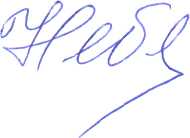 В.И. Небесная